Заявление за първоначално одобрение / преход / изменение на одобрение EASA Form 2Приложение за Част-САО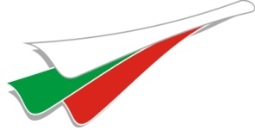 ГД „ГРАЖДАНСКА ВЪЗДУХОПЛАВАТЕЛНА АДМИНИСТРАЦИЯ”DIRECTORATE GENERAL CIVIL AVIATION ADMINISTRATIONГД „ГРАЖДАНСКА ВЪЗДУХОПЛАВАТЕЛНА АДМИНИСТРАЦИЯ”DIRECTORATE GENERAL CIVIL AVIATION ADMINISTRATIONГД „ГРАЖДАНСКА ВЪЗДУХОПЛАВАТЕЛНА АДМИНИСТРАЦИЯ”DIRECTORATE GENERAL CIVIL AVIATION ADMINISTRATIONГД „ГРАЖДАНСКА ВЪЗДУХОПЛАВАТЕЛНА АДМИНИСТРАЦИЯ”DIRECTORATE GENERAL CIVIL AVIATION ADMINISTRATIONГД „ГРАЖДАНСКА ВЪЗДУХОПЛАВАТЕЛНА АДМИНИСТРАЦИЯ”DIRECTORATE GENERAL CIVIL AVIATION ADMINISTRATIONГД „ГРАЖДАНСКА ВЪЗДУХОПЛАВАТЕЛНА АДМИНИСТРАЦИЯ”DIRECTORATE GENERAL CIVIL AVIATION ADMINISTRATIONГД „ГРАЖДАНСКА ВЪЗДУХОПЛАВАТЕЛНА АДМИНИСТРАЦИЯ”DIRECTORATE GENERAL CIVIL AVIATION ADMINISTRATIONГД „ГРАЖДАНСКА ВЪЗДУХОПЛАВАТЕЛНА АДМИНИСТРАЦИЯ”DIRECTORATE GENERAL CIVIL AVIATION ADMINISTRATIONГД „ГРАЖДАНСКА ВЪЗДУХОПЛАВАТЕЛНА АДМИНИСТРАЦИЯ”DIRECTORATE GENERAL CIVIL AVIATION ADMINISTRATIONГД „ГРАЖДАНСКА ВЪЗДУХОПЛАВАТЕЛНА АДМИНИСТРАЦИЯ”DIRECTORATE GENERAL CIVIL AVIATION ADMINISTRATIONГД „ГРАЖДАНСКА ВЪЗДУХОПЛАВАТЕЛНА АДМИНИСТРАЦИЯ”DIRECTORATE GENERAL CIVIL AVIATION ADMINISTRATIONГД „ГРАЖДАНСКА ВЪЗДУХОПЛАВАТЕЛНА АДМИНИСТРАЦИЯ”DIRECTORATE GENERAL CIVIL AVIATION ADMINISTRATIONГД „ГРАЖДАНСКА ВЪЗДУХОПЛАВАТЕЛНА АДМИНИСТРАЦИЯ”DIRECTORATE GENERAL CIVIL AVIATION ADMINISTRATIONГД „ГРАЖДАНСКА ВЪЗДУХОПЛАВАТЕЛНА АДМИНИСТРАЦИЯ”DIRECTORATE GENERAL CIVIL AVIATION ADMINISTRATIONГД „ГРАЖДАНСКА ВЪЗДУХОПЛАВАТЕЛНА АДМИНИСТРАЦИЯ”DIRECTORATE GENERAL CIVIL AVIATION ADMINISTRATIONEASA Form 2EASA Form 2EASA Form 2EASA Form 2EASA Form 2EASA Form 2EASA Form 2EASA Form 2EASA Form 2EASA Form 2EASA Form 2EASA Form 2EASA Form 2EASA Form 2EASA Form 2EASA Form 2EASA Form 2EASA Form 2EASA Form 2EASA Form 21.    Заявление за одобрение по:       Application for:1.    Заявление за одобрение по:       Application for:1.    Заявление за одобрение по:       Application for:1.    Заявление за одобрение по:       Application for:1.    Заявление за одобрение по:       Application for:1.    Заявление за одобрение по:       Application for:1.    Заявление за одобрение по:       Application for:1.    Заявление за одобрение по:       Application for:1.    Заявление за одобрение по:       Application for:1.    Заявление за одобрение по:       Application for:1.    Заявление за одобрение по:       Application for:1.    Заявление за одобрение по:       Application for:1.    Заявление за одобрение по:       Application for:1.    Заявление за одобрение по:       Application for:1.    Заявление за одобрение по:       Application for:1.    Заявление за одобрение по:       Application for:1.    Заявление за одобрение по:       Application for:1.    Заявление за одобрение по:       Application for:1.    Заявление за одобрение по:       Application for:1.    Заявление за одобрение по:       Application for:        Искано одобрение        Requested Approval        Искано одобрение        Requested Approval        Искано одобрение        Requested Approval        Искано одобрение        Requested Approval        Искано одобрение        Requested Approval        Искано одобрение        Requested Approval        Искано одобрение        Requested Approval        Искано одобрение        Requested ApprovalТип на заявлениетоType of ApplicationТип на заявлениетоType of ApplicationТип на заявлениетоType of ApplicationТип на заявлениетоType of ApplicationДопълнителна информацияAdditionsl detailesДопълнителна информацияAdditionsl detailesДопълнителна информацияAdditionsl detailesДопълнителна информацияAdditionsl detailesДопълнителна информацияAdditionsl detailesДопълнителна информацияAdditionsl detailesДопълнителна информацияAdditionsl detailesДопълнителна информацияAdditionsl detailesЧаст CAMOPart-CAMOApprovalЧаст CAMOPart-CAMOApprovalЧаст CAMOPart-CAMOApprovalЧаст CAMOPart-CAMOApprovalПървоначално одобрениеInitial approvalПървоначално одобрениеInitial approvalПървоначално одобрениеInitial approvalРевизия на първ.Revisionof initialРевизия на първ.Revisionof initialИмеNameИмеNameИмеNameАдресAddressЧаст CAMOPart-CAMOApprovalЧаст CAMOPart-CAMOApprovalЧаст CAMOPart-CAMOApprovalЧаст CAMOPart-CAMOApprovalПървоначално одобрениеInitial approvalПървоначално одобрениеInitial approvalПървоначално одобрениеInitial approvalРевизия на първ.Revisionof initialРевизия на първ.Revisionof initialНоминиран персоналNominated postholderНоминиран персоналNominated postholderНоминиран персоналNominated postholderСтруктураOrganisation structureЧаст CAO  Part-CAO ApprovalЧаст CAO  Part-CAO ApprovalЧаст CAO  Part-CAO ApprovalЧаст CAO  Part-CAO ApprovalПървоначално одобрениеInitial approvalПървоначално одобрениеInitial approvalПървоначално одобрениеInitial approvalРевизия на първ.Revisionof initialРевизия на първ.Revisionof initialОбхватScope ОбхватScope ОбхватScope ПроцедуриProceduresЧаст CAO  Part-CAO ApprovalЧаст CAO  Part-CAO ApprovalЧаст CAO  Part-CAO ApprovalЧаст CAO  Part-CAO ApprovalПромяна на одобрениетоChange of approval Промяна на одобрениетоChange of approval Промяна на одобрениетоChange of approval Промяна наChange typeПромяна наChange typeИмеnameИмеnameИмеnameАдресAddressЧаст 145                 Part-145 ApprovalЧаст 145                 Part-145 ApprovalЧаст 145                 Part-145 ApprovalЧаст 145                 Part-145 ApprovalПромяна на одобрениетоChange of approval Промяна на одобрениетоChange of approval Промяна на одобрениетоChange of approval Промяна наChange typeПромяна наChange typeНоминиран персоналNominated postholderНоминиран персоналNominated postholderНоминиран персоналNominated postholderСтруктураOrganisation structureЧаст 145                 Part-145 ApprovalЧаст 145                 Part-145 ApprovalЧаст 145                 Part-145 ApprovalЧаст 145                 Part-145 ApprovalПромяна на одобрениетоChange of approval Промяна на одобрениетоChange of approval Промяна на одобрениетоChange of approval Промяна наChange typeПромяна наChange typeОбхватScope ОбхватScope ОбхватScope ПроцедуриProceduresПодчаст GSubpart-G ApprovalПодчаст GSubpart-G ApprovalПодчаст GSubpart-G ApprovalПодчаст GSubpart-G ApprovalПреход на одобрениеApplication for transferПреход на одобрениеApplication for transferПреход на одобрениеApplication for transferПреход от-къмTransition from-toОт подчаст F  към Част САОSubpart F to Part-CAOОт подчаст F  към Част САОSubpart F to Part-CAOОт подчаст F  към Част САОSubpart F to Part-CAOОт подчаст F  към Част САОSubpart F to Part-CAOОт подчаст G към Част САМОSubpart G to Part-CAMOПодчаст F Subpart-F ApprovalПодчаст F Subpart-F ApprovalПодчаст F Subpart-F ApprovalПодчаст F Subpart-F ApprovalПреход на одобрениеApplication for transferПреход на одобрениеApplication for transferПреход на одобрениеApplication for transferПреход от-къмTransition from-toОт подчаст G към Част САОSubpart G to Part-CAOОт подчаст G към Част САОSubpart G to Part-CAOОт подчаст G към Част САОSubpart G to Part-CAOОт подчаст G към Част САОSubpart G to Part-CAOОт Част 145 към Част САОPart 145 to Part-CAO2.Търговско име, ако е различно:Trading name (if different):Търговско име, ако е различно:Trading name (if different):Търговско име, ако е различно:Trading name (if different):Търговско име, ако е различно:Trading name (if different):Търговско име, ако е различно:Trading name (if different):Търговско име, ако е различно:Trading name (if different):Търговско име, ако е различно:Trading name (if different):Търговско име, ако е различно:Trading name (if different):Търговско име, ако е различно:Trading name (if different):3.Адрес на регистрация:Addresses of registration:Адрес на регистрация:Addresses of registration:Адрес на регистрация:Addresses of registration:Адрес на регистрация:Addresses of registration:Адрес на регистрация:Addresses of registration:Адрес на регистрация:Addresses of registration:Адрес на регистрация:Addresses of registration:Адрес на регистрация:Addresses of registration:Адрес на регистрация:Addresses of registration:3а.Адрес за който се иска одобрение:Addresses of site requiring approval:Адрес за който се иска одобрение:Addresses of site requiring approval:Адрес за който се иска одобрение:Addresses of site requiring approval:Адрес за който се иска одобрение:Addresses of site requiring approval:Адрес за който се иска одобрение:Addresses of site requiring approval:Адрес за който се иска одобрение:Addresses of site requiring approval:Адрес за който се иска одобрение:Addresses of site requiring approval:Адрес за който се иска одобрение:Addresses of site requiring approval:Адрес за който се иска одобрение:Addresses of site requiring approval:4.Тел.Tel.Тел.Tel.ФаксFaxФаксFaxФаксFaxE-mails5.Обхват на одобрение, отнасящ се до това заявление:Scope of approval relevant to this application: Обхват на одобрение, отнасящ се до това заявление:Scope of approval relevant to this application: Обхват на одобрение, отнасящ се до това заявление:Scope of approval relevant to this application: Обхват на одобрение, отнасящ се до това заявление:Scope of approval relevant to this application: Обхват на одобрение, отнасящ се до това заявление:Scope of approval relevant to this application: Обхват на одобрение, отнасящ се до това заявление:Scope of approval relevant to this application: Обхват на одобрение, отнасящ се до това заявление:Scope of approval relevant to this application: Обхват на одобрение, отнасящ се до това заявление:Scope of approval relevant to this application: Обхват на одобрение, отнасящ се до това заявление:Scope of approval relevant to this application: Обхват на одобрение, отнасящ се до това заявление:Scope of approval relevant to this application: Обхват на одобрение, отнасящ се до това заявление:Scope of approval relevant to this application: Обхват на одобрение, отнасящ се до това заявление:Scope of approval relevant to this application: Обхват на одобрение, отнасящ се до това заявление:Scope of approval relevant to this application: Обхват на одобрение, отнасящ се до това заявление:Scope of approval relevant to this application: Обхват на одобрение, отнасящ се до това заявление:Scope of approval relevant to this application: Обхват на одобрение, отнасящ се до това заявление:Scope of approval relevant to this application: Обхват на одобрение, отнасящ се до това заявление:Scope of approval relevant to this application: Обхват на одобрение, отнасящ се до това заявление:Scope of approval relevant to this application: Обхват на одобрение, отнасящ се до това заявление:Scope of approval relevant to this application: 6.6.Име на Отговорния ръководител:Name of the Accountable Manager:Име на Отговорния ръководител:Name of the Accountable Manager:Име на Отговорния ръководител:Name of the Accountable Manager:Име на Отговорния ръководител:Name of the Accountable Manager:Име на Отговорния ръководител:Name of the Accountable Manager:Име на Отговорния ръководител:Name of the Accountable Manager:Име на Отговорния ръководител:Name of the Accountable Manager:Име на Отговорния ръководител:Name of the Accountable Manager:Име на Отговорния ръководител:Name of the Accountable Manager:Име на Отговорния ръководител:Name of the Accountable Manager:Име на Отговорния ръководител:Name of the Accountable Manager:Име на Отговорния ръководител:Name of the Accountable Manager:Име на Отговорния ръководител:Name of the Accountable Manager:Име на Отговорния ръководител:Name of the Accountable Manager:Име на Отговорния ръководител:Name of the Accountable Manager:Име на Отговорния ръководител:Name of the Accountable Manager:Име на Отговорния ръководител:Name of the Accountable Manager:Име на Отговорния ръководител:Name of the Accountable Manager:6а.6а.Длъжност на Отговорния ръководител:Position of Accountable manager:Длъжност на Отговорния ръководител:Position of Accountable manager:Длъжност на Отговорния ръководител:Position of Accountable manager:Длъжност на Отговорния ръководител:Position of Accountable manager:Длъжност на Отговорния ръководител:Position of Accountable manager:Длъжност на Отговорния ръководител:Position of Accountable manager:Длъжност на Отговорния ръководител:Position of Accountable manager:Длъжност на Отговорния ръководител:Position of Accountable manager:Длъжност на Отговорния ръководител:Position of Accountable manager:Длъжност на Отговорния ръководител:Position of Accountable manager:Длъжност на Отговорния ръководител:Position of Accountable manager:Длъжност на Отговорния ръководител:Position of Accountable manager:Длъжност на Отговорния ръководител:Position of Accountable manager:Длъжност на Отговорния ръководител:Position of Accountable manager:Длъжност на Отговорния ръководител:Position of Accountable manager:Длъжност на Отговорния ръководител:Position of Accountable manager:Длъжност на Отговорния ръководител:Position of Accountable manager:Длъжност на Отговорния ръководител:Position of Accountable manager:7.7.Подпис на Отговорния ръководител:Signature of the Accountable Manager:Подпис на Отговорния ръководител:Signature of the Accountable Manager:Подпис на Отговорния ръководител:Signature of the Accountable Manager:Подпис на Отговорния ръководител:Signature of the Accountable Manager:Подпис на Отговорния ръководител:Signature of the Accountable Manager:Подпис на Отговорния ръководител:Signature of the Accountable Manager:Подпис на Отговорния ръководител:Signature of the Accountable Manager:Подпис на Отговорния ръководител:Signature of the Accountable Manager:Подпис на Отговорния ръководител:Signature of the Accountable Manager:Подпис на Отговорния ръководител:Signature of the Accountable Manager:Подпис на Отговорния ръководител:Signature of the Accountable Manager:Подпис на Отговорния ръководител:Signature of the Accountable Manager:Подпис на Отговорния ръководител:Signature of the Accountable Manager:Подпис на Отговорния ръководител:Signature of the Accountable Manager:Подпис на Отговорния ръководител:Signature of the Accountable Manager:Подпис на Отговорния ръководител:Signature of the Accountable Manager:Подпис на Отговорния ръководител:Signature of the Accountable Manager:Подпис на Отговорния ръководител:Signature of the Accountable Manager:8.8.Място:Place:Място:Place:Място:Place:Място:Place:Място:Place:9.9.Дата:Date:Дата:Date:Дата:Date:Дата:Date:Дата:Date:Забележка(1): Подайте това заявление заедно с всички изисквани приложения и цялата последваща кореспонденция в ГД ГВА.Note (1): Sent this application together with all required annexes and all subsequent correspondence to DG CAA.Забележка(1): Подайте това заявление заедно с всички изисквани приложения и цялата последваща кореспонденция в ГД ГВА.Note (1): Sent this application together with all required annexes and all subsequent correspondence to DG CAA.Забележка(1): Подайте това заявление заедно с всички изисквани приложения и цялата последваща кореспонденция в ГД ГВА.Note (1): Sent this application together with all required annexes and all subsequent correspondence to DG CAA.Забележка(1): Подайте това заявление заедно с всички изисквани приложения и цялата последваща кореспонденция в ГД ГВА.Note (1): Sent this application together with all required annexes and all subsequent correspondence to DG CAA.Забележка(1): Подайте това заявление заедно с всички изисквани приложения и цялата последваща кореспонденция в ГД ГВА.Note (1): Sent this application together with all required annexes and all subsequent correspondence to DG CAA.Забележка(1): Подайте това заявление заедно с всички изисквани приложения и цялата последваща кореспонденция в ГД ГВА.Note (1): Sent this application together with all required annexes and all subsequent correspondence to DG CAA.Забележка(1): Подайте това заявление заедно с всички изисквани приложения и цялата последваща кореспонденция в ГД ГВА.Note (1): Sent this application together with all required annexes and all subsequent correspondence to DG CAA.Забележка(1): Подайте това заявление заедно с всички изисквани приложения и цялата последваща кореспонденция в ГД ГВА.Note (1): Sent this application together with all required annexes and all subsequent correspondence to DG CAA.Забележка(1): Подайте това заявление заедно с всички изисквани приложения и цялата последваща кореспонденция в ГД ГВА.Note (1): Sent this application together with all required annexes and all subsequent correspondence to DG CAA.Забележка(1): Подайте това заявление заедно с всички изисквани приложения и цялата последваща кореспонденция в ГД ГВА.Note (1): Sent this application together with all required annexes and all subsequent correspondence to DG CAA.Забележка(1): Подайте това заявление заедно с всички изисквани приложения и цялата последваща кореспонденция в ГД ГВА.Note (1): Sent this application together with all required annexes and all subsequent correspondence to DG CAA.Забележка(1): Подайте това заявление заедно с всички изисквани приложения и цялата последваща кореспонденция в ГД ГВА.Note (1): Sent this application together with all required annexes and all subsequent correspondence to DG CAA.Забележка(1): Подайте това заявление заедно с всички изисквани приложения и цялата последваща кореспонденция в ГД ГВА.Note (1): Sent this application together with all required annexes and all subsequent correspondence to DG CAA.Забележка(1): Подайте това заявление заедно с всички изисквани приложения и цялата последваща кореспонденция в ГД ГВА.Note (1): Sent this application together with all required annexes and all subsequent correspondence to DG CAA.Забележка(1): Подайте това заявление заедно с всички изисквани приложения и цялата последваща кореспонденция в ГД ГВА.Note (1): Sent this application together with all required annexes and all subsequent correspondence to DG CAA.Забележка(1): Подайте това заявление заедно с всички изисквани приложения и цялата последваща кореспонденция в ГД ГВА.Note (1): Sent this application together with all required annexes and all subsequent correspondence to DG CAA.Забележка(1): Подайте това заявление заедно с всички изисквани приложения и цялата последваща кореспонденция в ГД ГВА.Note (1): Sent this application together with all required annexes and all subsequent correspondence to DG CAA.Забележка(1): Подайте това заявление заедно с всички изисквани приложения и цялата последваща кореспонденция в ГД ГВА.Note (1): Sent this application together with all required annexes and all subsequent correspondence to DG CAA.Забележка(1): Подайте това заявление заедно с всички изисквани приложения и цялата последваща кореспонденция в ГД ГВА.Note (1): Sent this application together with all required annexes and all subsequent correspondence to DG CAA.Забележка(1): Подайте това заявление заедно с всички изисквани приложения и цялата последваща кореспонденция в ГД ГВА.Note (1): Sent this application together with all required annexes and all subsequent correspondence to DG CAA.Забележка(2): Одобрението е предмет на такси, събирани съгласно Тарифа №5.Note (2): The approval is subject to fees collected according to Tariff № 5.Забележка(2): Одобрението е предмет на такси, събирани съгласно Тарифа №5.Note (2): The approval is subject to fees collected according to Tariff № 5.Забележка(2): Одобрението е предмет на такси, събирани съгласно Тарифа №5.Note (2): The approval is subject to fees collected according to Tariff № 5.Забележка(2): Одобрението е предмет на такси, събирани съгласно Тарифа №5.Note (2): The approval is subject to fees collected according to Tariff № 5.Забележка(2): Одобрението е предмет на такси, събирани съгласно Тарифа №5.Note (2): The approval is subject to fees collected according to Tariff № 5.Забележка(2): Одобрението е предмет на такси, събирани съгласно Тарифа №5.Note (2): The approval is subject to fees collected according to Tariff № 5.Забележка(2): Одобрението е предмет на такси, събирани съгласно Тарифа №5.Note (2): The approval is subject to fees collected according to Tariff № 5.Забележка(2): Одобрението е предмет на такси, събирани съгласно Тарифа №5.Note (2): The approval is subject to fees collected according to Tariff № 5.Забележка(2): Одобрението е предмет на такси, събирани съгласно Тарифа №5.Note (2): The approval is subject to fees collected according to Tariff № 5.Забележка(2): Одобрението е предмет на такси, събирани съгласно Тарифа №5.Note (2): The approval is subject to fees collected according to Tariff № 5.Забележка(2): Одобрението е предмет на такси, събирани съгласно Тарифа №5.Note (2): The approval is subject to fees collected according to Tariff № 5.Забележка(2): Одобрението е предмет на такси, събирани съгласно Тарифа №5.Note (2): The approval is subject to fees collected according to Tariff № 5.Забележка(2): Одобрението е предмет на такси, събирани съгласно Тарифа №5.Note (2): The approval is subject to fees collected according to Tariff № 5.Забележка(2): Одобрението е предмет на такси, събирани съгласно Тарифа №5.Note (2): The approval is subject to fees collected according to Tariff № 5.Забележка(2): Одобрението е предмет на такси, събирани съгласно Тарифа №5.Note (2): The approval is subject to fees collected according to Tariff № 5.Забележка(2): Одобрението е предмет на такси, събирани съгласно Тарифа №5.Note (2): The approval is subject to fees collected according to Tariff № 5.Забележка(2): Одобрението е предмет на такси, събирани съгласно Тарифа №5.Note (2): The approval is subject to fees collected according to Tariff № 5.Забележка(2): Одобрението е предмет на такси, събирани съгласно Тарифа №5.Note (2): The approval is subject to fees collected according to Tariff № 5.Забележка(2): Одобрението е предмет на такси, събирани съгласно Тарифа №5.Note (2): The approval is subject to fees collected according to Tariff № 5.Забележка(2): Одобрението е предмет на такси, събирани съгласно Тарифа №5.Note (2): The approval is subject to fees collected according to Tariff № 5.КЛАС/CLASSКАТЕГОРИЯ/RATINGПРАВА/PRIVILEGES(***)ВЪЗДУХОПЛАВАТЕЛНО СРЕДСТВО  (**)AIRCRAFT (**)Самолети – различни от сложни въздухоплавателни средстства с моторно задвижване (**)Aeroplanes — other-than-complex motor-powered aircraft (**) Техническо обслужване/Maintenance Управление на постоянна летателна годност/Continuing-airworthiness management Преглед на летателна годност/Airworthiness review Разрешение за полет/Permit to flyВЪЗДУХОПЛАВАТЕЛНО СРЕДСТВО  (**)AIRCRAFT (**)Самолети с максимална излетна маса (МТОМ) по-малка или равна на 2730 кг. (**)Aeroplanes up to 2 730 kg maximum take-off mass (MTOM) (**) Техническо обслужване/Maintenance Управление на постоянна летателна годност/Continuing-airworthiness management Преглед на летателна годност/Airworthiness review Разрешение за полет/Permit to flyВЪЗДУХОПЛАВАТЕЛНО СРЕДСТВО  (**)AIRCRAFT (**)Вертолети - различни от сложни въздухоплавателни средстства с моторно задвижване (**)Helicopters — other-than-complex motor-powered aircraft (**) Техническо обслужване/Maintenance Управление на постоянна летателна годност/Continuing-airworthiness management Преглед на летателна годност/Airworthiness review Разрешение за полет/Permit to flyВЪЗДУХОПЛАВАТЕЛНО СРЕДСТВО  (**)AIRCRAFT (**)Вертолети с МТОМ по-малка или равна на 1200 кг., сертифицирани за не повече от 4 лица (**)Helicopters up to 1 200 kg MTOM, certified for a maximum of up to 4 occupants (**) Техническо обслужване/Maintenance Управление на постоянна летателна годност/Continuing-airworthiness management Преглед на летателна годност/Airworthiness review Разрешение за полет/Permit to flyВЪЗДУХОПЛАВАТЕЛНО СРЕДСТВО  (**)AIRCRAFT (**)Дирижабли (**)Airships (**) Техническо обслужване/Maintenance Управление на постоянна летателна годност/Continuing-airworthiness management Преглед на летателна годност/Airworthiness review Разрешение за полет/Permit to flyВЪЗДУХОПЛАВАТЕЛНО СРЕДСТВО  (**)AIRCRAFT (**)Балони (**)Balloons (**) Техническо обслужване/Maintenance Управление на постоянна летателна годност/Continuing-airworthiness management Преглед на летателна годност/Airworthiness review Разрешение за полет/Permit to flyВЪЗДУХОПЛАВАТЕЛНО СРЕДСТВО  (**)AIRCRAFT (**)Планери (**)Sailplanes (**) Техническо обслужване/Maintenance Управление на постоянна летателна годност/Continuing-airworthiness management Преглед на летателна годност/Airworthiness review Разрешение за полет/Permit to flyКОМПОНЕНТИ (**)COMPONENTS (**)Турбинни двигатели и системите им като цяло (**)Complete turbine engines (**) Техническо обслужване/MaintenanceКОМПОНЕНТИ (**)COMPONENTS (**)Бутални двигатели и системите им като цяло(**) Complete piston engines (**) Техническо обслужване/MaintenanceКОМПОНЕНТИ (**)COMPONENTS (**)Електрически двигатели и системите им като цяло (**)Electrical engines (**) Техническо обслужване/MaintenanceКОМПОНЕНТИ (**)COMPONENTS (**)Компоненти различни от двигатели и системите им като цяло (**)Components other than complete engines(**) Техническо обслужване/MaintenanceСПЕЦИАЛИЗИРАНИ УСЛУГИ (**)SPECIALISED SERVICES  (**)Безразрушителен контрол (**)Non-destructive testing (NDT) (**)Списък на организациите, работещи под системата за качество (***)List of organisation(s) working under a quality system (***)